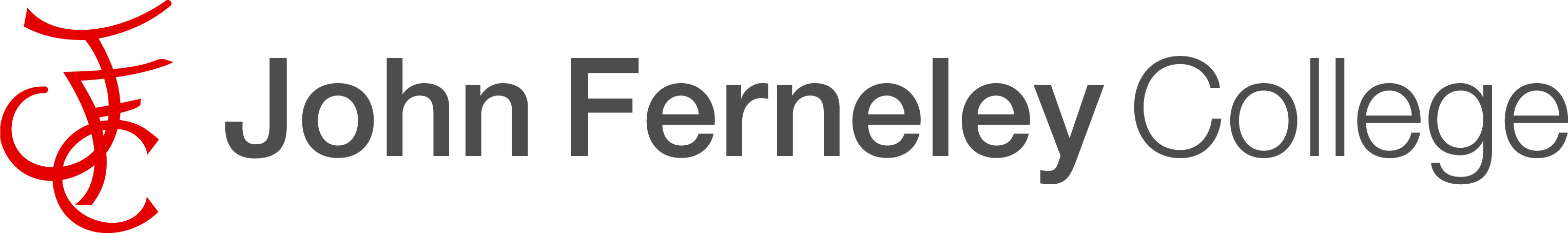 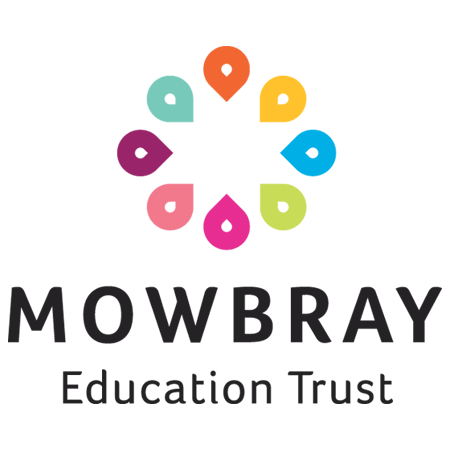 Teacher of Mathematics – Maternity Cover – fixed term for one yearFull time, to start January 2022Based at John Ferneley College, Melton Mowbray, LeicestershireThe salary will be dependent on experience but will follow either the Main scale or Upper pay range.Closing Date: Midnight, Monday 27th September 2021Interviews: Thursday 7th October 2021We are recruiting a full-time Teacher of Mathematics (Maternity Cover – fixed term for one year) to join the very successful Department here at John Ferneley College. We have high aspirations and expectations for each of our students. To achieve our aims, we recruit the most talented teachers to our schools and support their development, career progression and wellbeing within our Trust.We are looking to appoint an outstanding Teacher of Mathematics with high expectations, strong classroom management skills and good subject knowledge. You should have a vibrant personality and be prepared to continually develop your skills to ensure enjoyment and rigour in the classroom. We have a strong team ethos and are looking for a like-minded person to join the department at an exciting time of the school’s development.We would warmly welcome and encourage applications from Early Careers Teachers. It is likely that the successful applicant would be expected to teach Key Stage 3 and 4 Mathematics. How does our curriculum work?as a vehicle to improving social mobility for the town of Melton Mowbray and surrounding areasregardless of starting points, all students access an aspirational and flourishing curriculumin addition to core curriculum, students are offered a wide range of option subjectswe have a clear focus on transition between primary and secondary (as part of our ever-growing Trust)we are highly committed to offering all students the opportunity to take part in a wide range of enrichment activities, including sport, theatre and performance, outdoor learning and adventurous life-skill activitiesWorking with us will give you:an opportunity to work in an exciting, dynamic team with a ‘can do’ attitude to securing an exceptional education for all students at John Ferneleyyou will be working in a school committed to training, staff development and growing ourselves, so that learning and improvement sits at the heart of everything we doyou will have the opportunity to become involved in a number of development projects to extend your leadership skillsstaff at John Ferneley are known for innovation and continually striving to improve the quality of teaching and learning. You will be joining a team of professionals who are seeking to be at the vanguard of educational developments, both nationally and internationallyan environment with moral purpose at its heartan opportunity to indulge in a passion for your subject area and for teaching and autonomy to focus on subject masterya climate that takes seriously the well-being of its very much valued teaching teama comprehensive well-being package of benefits and a sensible approach to teacher workloadopportunities to develop your career within our growing Trustopportunities to extend your reach and impact into primary settingsopportunities to extend your experience across a range of academic settings1:1 support in strategic career planninga culture that takes work-life balance extremely seriously, supported by an internal Staff Well-being Officer and development teama personalised CPD programme to help you achieve all you are capable ofaspirational, happy and hardworking studentshigh aspirations for all stakeholdersFor more information about our Trust and schools and to apply for this role, please visit our website at: www.mowbrayeducation.org and www.johnferneley.org/We are committed to the safeguarding and welfare of students. All appointments are subject to an enhanced DBS check and fluency in the English language.Maths TeacherPerson SpecificationQualificationsEssentialDesirableEducated to degree levelHolds Qualified Teacher Status ExperienceExperienceExperienceTeaching experience in Key Stages 3 and 4Experience of designing and delivering specialist intervention strategies and plansExperience of planning, designing, implementing and evaluating schemes of workExperience of teaching maths across KS 3 and 4Professional Knowledge and UnderstandingProfessional Knowledge and UnderstandingProfessional Knowledge and UnderstandingDemonstrates exceptional understanding of the skills and attributes involved in effective teaching and can evidence where they have secured good progress of studentsUnderstands external measures such as the current Ofsted framework and national progress measuresDemonstrates up-to-date knowledge of effective strategies to secure progress and improvement in a secondary settingCan demonstrate a thorough understanding of issues related to attainment and progress of different groups of students across key stagesUnderstands and implements positive and effective behaviour strategies which improve whole class, and individual behaviour, creating a climate for learningExperience of working with students with SEND/ EAL and is able to demonstrate how their teaching has secured good progress for these studentsDemonstrates knowledge and understanding of safeguarding and child protection issues and procedures, including both statutory requirements and best practice Knowledge and understanding of the new maths specification and assessmentProfessional Skills and AbilitiesProfessional Skills and AbilitiesProfessional Skills and AbilitiesPlan lessons effectively for all students in a class, setting clear learning intentions/ questions and differentiated tasksDemonstrates a creative and original approach to planning and teaching in a cross curricular wayHas a thorough knowledge of the features of good / outstanding lessons and has the ability to implement assessment for learning strategiesMust be able to analyse and use comparative data effectively to assess class, individual and school performance and progressIs able to use technologies effectively and appropriately to improve learning outcomes Must be able to work collaboratively and effectively in a teamCan interpret and communicate data effectively and accurately and can use data to inform where interventions or specialised teaching strategies may be requiredHighly skilled in assessing, recording and reporting on the development, progress and attainment of pupils against targetsEngages students with their learning, creating an enjoyable and positive learning experienceDevelops each child as an individual and works collaboratively with others to support the none academic aspects of each student’s learning.Personal QualitiesPersonal QualitiesPersonal QualitiesCan successfully engage parents and carers in order to encourage their close involvement in the education of their childrenDemonstrates passion and enthusiasm for driving improvements to maximise students’ life chancesMust have a high level of communication skills both orally and in writingMust be able to manage own work load effectively and respond swiftly to tight dead linesDemonstrates excellent interpersonal skills, with the ability to enthuse and motivate others and develop effective partnershipsDemonstrates personal commitment to professional development linked to the competencies necessary to deliver the requirements of this roleOtherOtherOtherUnderstands and actively promotes the benefits of diversity within the Trust Is fluent in the use of the English language